《团员证》补办具体流程1.统计汇总信息。各学院团委统计汇总《团员证补办信息汇总表》（见附件1），以学院为单位将电子版报送至校团委邮箱。2.工本费缴纳。各学院团委组织需要补办的团员个人在“兰州大学财务处”线上缴费大厅团员证工本费缴纳名目进行信息登记和缴费或者扫描下方二维码进行缴费，《团员证》工本费为1.5元/本。3.线下办理。各学院团委携带需要补办的团员的一寸免冠证件照，统一到校团委办公室办理，加盖钢印及组织关系转接专用章，并在新补的《团员证》“备注栏”内注明补发。4.妥善保管。各学院团委将《团员证》取回，由学院团委或个人自行妥善保管。校团委将于每年的6月和12月在城关校区和榆中校区集中补办《团员证》，具体安排另行通知。《团员证》原则上以学院为单位统一补办，确有特殊情况需要补办的团员请携带学院团委开具的申请补办证明（见附件2）、一张一寸免冠证件照和工本费支付记录到榆中校区25#楼443室办理。联 系 人：郑豪  魏波联系电话：0931-5292636/17794290643电子邮箱：twzzb@lzu.edu.cn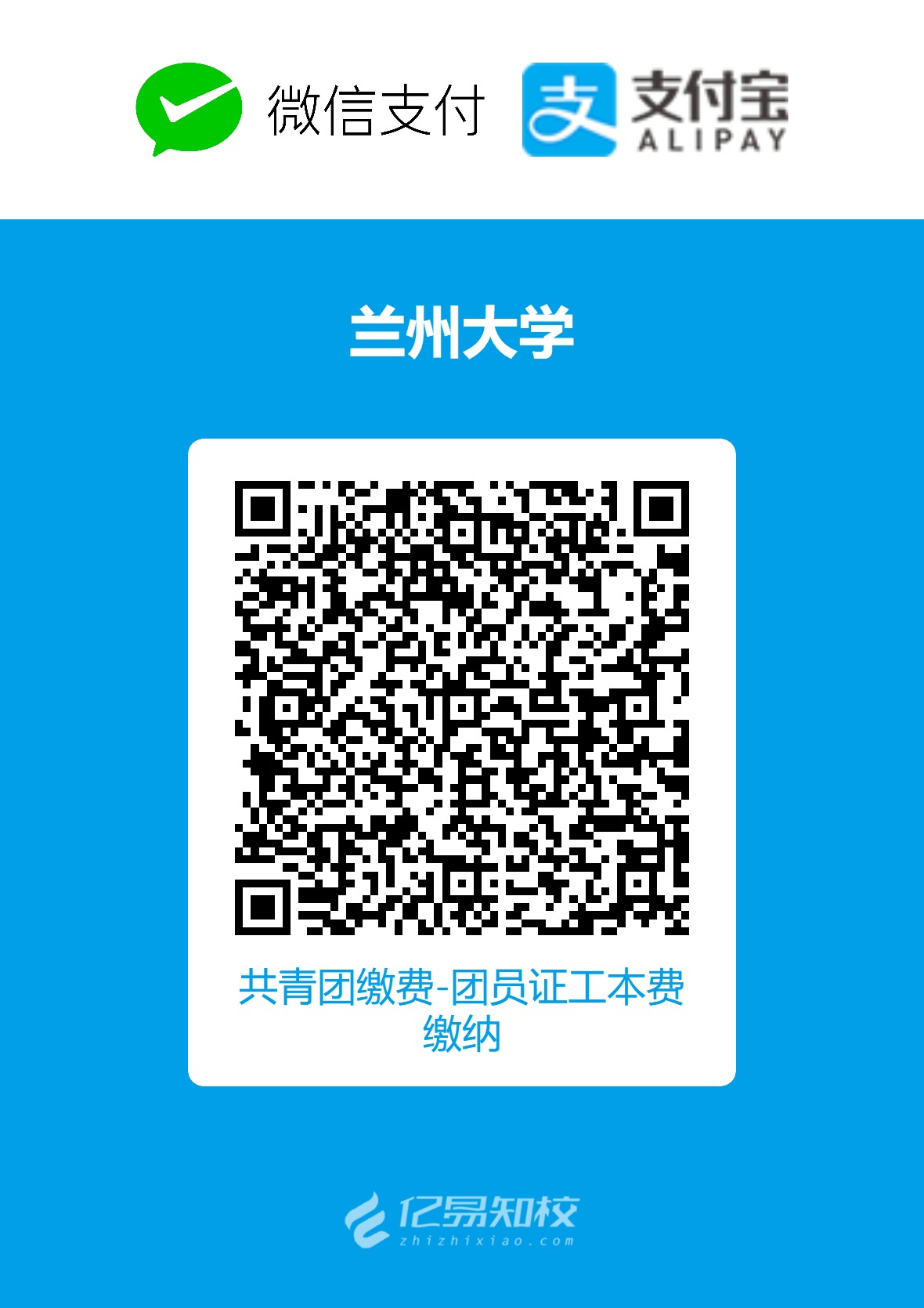 附件1团员证补办信息汇总表附件2关于申请补办《团员证》的证明校团委：兹有姓名      ，               学院           专业      级      （本科生/研究生），性别：   ，学号：              ，民族：     ，团员发展编号（非必填）：        ，身份证号：           ，籍贯：                   ，出生年月：          ，入团时间：          ，联系方式：              ，系中国共产主义青年团团员。因                       原因《团员证》遗失，申请补办。学院团委（签章）：时间：学院团委：                                 填报人：                               填报时间：学院团委：                                 填报人：                               填报时间：学院团委：                                 填报人：                               填报时间：学院团委：                                 填报人：                               填报时间：学院团委：                                 填报人：                               填报时间：学院团委：                                 填报人：                               填报时间：学院团委：                                 填报人：                               填报时间：学院团委：                                 填报人：                               填报时间：学院团委：                                 填报人：                               填报时间：学院团委：                                 填报人：                               填报时间：学院团委：                                 填报人：                               填报时间：学院团委：                                 填报人：                               填报时间：序号姓名性别民族出生年月入团时间入团单位身份证号籍贯所在团支部团员发展编号（非必填）补办原因